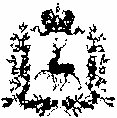 Администрация Восходовского сельсоветаВарнавинского муниципального района Нижегородской областиПОСТАНОВЛЕНИЕот 03 декабря .                                                                                            № 98«О предварительных итогах социально-экономического развития Восходовского сельсовета за истекший период текущего года и ожидаемых итогах социально-экономического развития сельсовета за текущий финансовый год»	В соответствии со статьей 173 Бюджетного кодекса Российской Федерации, Положением о бюджетном процессе Восходовского сельсовета  1. Утвердить предварительные итоги социально-экономического развития Восходовского сельсовета за истекший период текущего года и ожидаемые итоги социально-экономического развития сельсовета за текущий финансовый год, согласно приложению к настоящему постановлению. 2. Контроль исполнения настоящего постановления оставляю за собой. 3. Настоящее постановление подлежит официальному обнародованию в установленном порядке.           Глава администрации Восходовского сельсовета	В.А.ГайчукУтвержден постановлением администрации Восходовского сельсовета от  03.12.2018 № 98Предварительные итоги социально-экономического развития Восходовского сельсовета за истекший период текущего  года и ожидаемые итоги социально-экономического развития сельсовета за текущий финансовый год.        1. Административно-территориальное деление2..Предварительные итоги социально-экономического развития Восходовского сельсовета за истекший период текущего  года и ожидаемые итоги социально-экономического развития сельсовета за текущий финансовый год2.1. Демографические показатели     Восходовский сельсовет включает  населенные пункты: п.Восход, п.при ст.Постой, п.Березки, п.Мирный, п.Черемушки, п.при ст.Кайск, д.Кайск. Численность населения по состоянию на 01.01.2018 г. составляет  1285 человек.В 2018 году по предварительной оценке среднегодовая численность населения сельсовета составит 1242 человек и уменьшится по отношению к уровню 2017 года на 43 человека или на 3,3 %, в том числе за счет уменьшения рождаемости – 81,2 %.Рождаемость составит 3 человека на 1 242 человека населения, смертность составит 15 человек на  1 242 человека населения.      В прогнозируемом периоде сохраняется  тенденция стабильности численности населения.    2.2. Доходы населения    Денежные доходы на душу населения в 2018 году повысят уровень предыдущего года на 8,77 %, несмотря на снижение численности занятости в экономике на 56 человек. Уровень среднемесячной заработной платы повысился за счет оплаты дополнительного рабочего времени и повышения минимальной оплаты труда. Численность занятых в экономике снизилась за счет миграции граждан за пределы поселения и ввиду достижения граждан пенсионного возраста.    Численность населения с денежными доходами ниже величины прожиточного минимума в % ко всему населению составит 30%.          2.3. Потребительский рынок      Оборот розничной торговли в 2018 году составит 11350 тыс. руб., что больше по отношению  к 2017 году на 0,75 %, в связи с повышением цен на торвары. Основным фактором, определяющим оборот розничной торговли, является рост платёжеспособности населения.2.4. Рынок товаров и услуг       Уровень заработной платы увеличился по сравнению с 2017 годом, но и цены на товары и услуги растут. С открытием в районе сетевых магазинов, потребительский спрос населения на территории поселения падает.2.5. Малое и среднее предпринимательство        По прогнозным оценкам, к 2019 году численность работников занятых в сфере малого бизнеса не изменится.         Одной из характерных особенностей малого и среднего бизнеса является слаборазвитый производственный сектор, что обусловлено скорее всего высоким уровнем затрат на электроэнергию и топливо, заработную плату.          В структуре малого бизнеса в разрезе видов экономической деятельности основную долю занимает розничная торговля.          Конкуренция слабо развита, в связи с малым наличием предприятий и отсутствием  крупных торговых сетей.           2.6. Труд и занятость         Численность населения трудоспособного возраста по предварительным данным в 2018 году составит 546 чел.  Число уменьшается в результате миграционной убыли трудоспособного населения.          Муниципальный сектор экономики представлен предприятиями, работающими в отраслях: жилищно-коммунального хозяйства, социальной сферы, учреждения исполнения наказаний. Наибольший удельный вес составляют организации социальной сферы (учреждения образования, культуры) и учреждения исполнения наказаний.	Численность безработных составит 11 человек, но зарегистрированных в службах занятости нет.           2.7. Развитие социальной сферыЗдравоохранение         Изменений в количестве учреждений здравоохранения в 2018 году не прогнозируется.        На территории сельсовета функционирует 3 фельдшерско-акушерских пункта, с 1 постоянно-работающим фельдшером и 2 выездных фельдшера совместителя. Основное трудоспособное население выезжает на приемы к врачам в Варнавинскую ЦРБ в р.п.Варнавинои в Краснобаковскую ЦРБ в р.п.Красные Баки.        Образование            В сфере образования в 2018 году прогнозируются следующие изменения:           На территории сельсовета функционирует 1 средняя общеобразовательная школа, 1 основная общеобразовательная школа и 2 дошкольных учреждения. В п.Черемушки Кайская основная общеобразовательная школа объединена с Кайским детским садом в единую организацию.           В сфере школьного и дошкольного образования положительная динамика касается показателей наличия мест в школах и детских садах, обусловленная изменением в демографической структуре населения. В 2018 году число детей дошкольного возраста по прогнозным данным составит 99 детей, школьного возраста – 108 детей.	С уменьшением численности детей дошкольного возраста, в результате снижения  рождаемости, прогнозируется уменьшение числа детей, посещающих ДОУ и уменьшение дефицита количества  мест в детском саду.            Численность педагогических работников дошкольного учреждения и школ останется на уровне 2017 года и составит  33 специалиста, но присутствует кадровый голод (нехватка специалистов).      Культура           Населению поселка Черемушки предоставляет услуги по организации культурного досуга  Черемушинский клуб, находящийся в ведомственной подчиненности Центральной клубной системы Варнавинского района.           Сфера культурно-досуговой деятельности охватывает различные возрастные группы от детей до преклонного возраста в п.Черемушки.          Услуги библиотечного обслуживания предоставляются Восходовской и Мирновской библиотеками, в соответствии с муниципальным заданием. В 2018 году показатель обеспеченности количеством учреждений культурно-досугового типа и показатель обеспеченности библиотеками останется на уровне 2017 года.В библиотеках работает 2 специалиста в области библиотечного дела.        Социальная защита населения            В 2018 году численность пенсионеров, состоящих на учете в ПФ 339 человека (женщины 55 и старше, мужчины 60 и старше).            На территории сельсовета осуществляется работа по оказанию социальной поддержки малоимущим слоям населения.  В связи с увеличением доли лиц старших возрастов в структуре населения поселения возникает острая потребность в стационарном социальном обслуживании. Особенно велика нуждаемость в получении социально-медицинской помощи престарелого населения, составляющего около 27,3 % населения. Работу осуществляет 1 специалист ГБУКЦСОН Варнавинского района по работе с населением и 1 социальный работник.Наименование сельсоветаНаименование населенных пунктов, входящих в состав сельсоветаЧисленность населения населенного пункта, чел.Расстояние от населенного пункта до центра (км.)Расстояние от населенного пункта до  районного центра (км.)Вид транспорта, Количество рейсов Восходовское  п.Восходп.при ст.Постойп.Березки п.Мирныйд.Кайскп.Черемушкип.Кайск49912940903031035,56141515,5423941,542505151,5Маршрутное такси ежедневно 2 раза по маршруту п.Черемушки -  г.Н.Новгород;Автобус 2 раза в неделю р.п.Варнавино- п.Черемушки